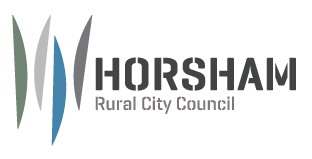 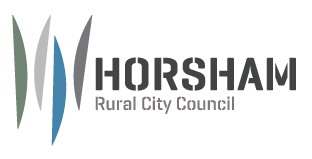 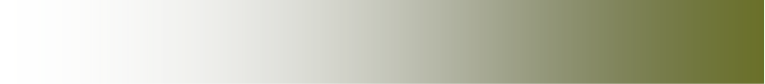  BUILDING CONTROL INVESTIGATION REQUESTTo:	Municipal Building Surveyor		Ph.   (03) 53829796	Horsham Rural City Council			PO Box 511, Horsham VIC 3402 		PLEASE CONFIRM IF YOU WISH TO REMAIN ANONYMOUS -   (Tick) 	YES Signature: ______________________________________ Date:      PART A – APPLICANT/ COMPLAINANT DETAILS (Please complete all fields)PART A – APPLICANT/ COMPLAINANT DETAILS (Please complete all fields)Applicant’s Name:E-mail AddressApplicant’sContact Address:Postcode:       Ph:       	Fax:       PART B - PROPERTY DETAILS (Property that you are complaining about)PART B - PROPERTY DETAILS (Property that you are complaining about)Lot Number:Street Number:Street Name:Suburb:     	Postcode:       PART C – DESCRIPTION OF COMPLAINT OR INVESTIGATION REQUESTPART D – INVESTIGATING OFFICER NOTES (Office Use Only)